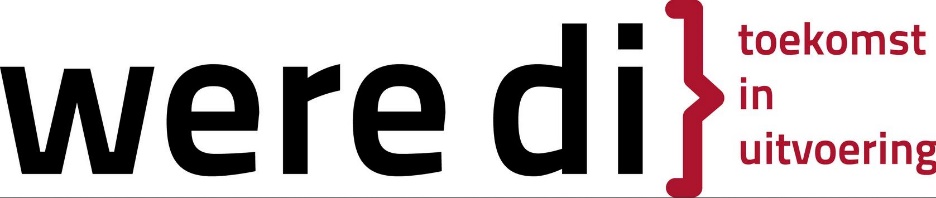 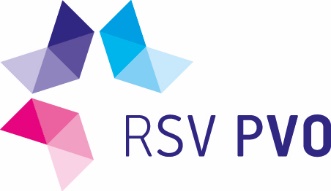 Aanmeldingsformulier voor het schooljaar  2020-2021
voor leerlingen woonachtig buiten het samenwerkingsverband.Ondergetekende ouders(s)/verzorger(s) meld(t)(en) aan voor toelating tot leerjaar 1 van Were Di:LeerlingAchternaam		……………………………….	Tussenvoegsel ………… BSN…………………………..Voornamen		…………………………………………………………………………………………………Roepnaam		…………………………………	Geslacht 		  man		 vrouwGeboortedatum		…………………………………	Geboortegemeente	…………………………………Adres			…………………………………	Huisnummer …..           Postcode …………………….Woonplaats		…………………………………	Telefoonnummer 	………………………………..Emailadres leerling        ………………………………..	Mobiel nr leerling: …………………………………….Nationaliteit		…………………………………				Geboorteland      	…………………………………	Indien niet in Nederland geboren: …………………………Datum in Nederland	………………………………….	Onderwijs in Nederland sinds …………………………..Advies (basis)school	   VMBO/b  VMBO/k  VMBO/g/t  HAVO  VWOWens ouder(s)/		   VMBO bk  VMBO kgt  VMBO gth  HAVO/VWO  VWOverzorgersSchool van herkomst										Naam school		……………………………………….	Emailadres:    …………………………………………Adres			………………………………………	Postcode                   …………………………………Woonplaats		………………………………………	Telefoonnummer 	……………………………contactpersoon		………………………………………	Functie: groepsleerkracht/IB-er* 	 Bereikbaar op		………………………………………..	Emailadres: ………………………………………..*) doorhalen wat niet van toepassing isOuder(s)/verzorger(s)							Ouder/verzorger 1:					Ouder//verzorger 2:Achternaam ……………………………………………	Achternaam ………………………………………  …………..Voorletters	…………………………………M/V.	Voorletters    ………………………….……………………M/VRoepnaam	………………………………….		Roepnaam	…………………………….Adres gelijk leerling?	 nee 		 ja		Adres gelijk leerling?	 nee 		 ja			Adres		………………………………………..	Adres		…………………………………………………Postcode 	…………………………………………	Postcode 	…………………………………….…………...Woonplaats	………………………………….………	Woonplaats	……………………………….………..……….E-mailadres 	…………………………………………	E-mailadres 	…………………………….……………..…….Telefoon thuis	………………………….……………..	Telefoon thuis	…………………………………………………Telefoon werk	…………………….………………….	Telefoon werk	…………………………..….………………….Mobiel nr 	…………………….………………….	Mobiel nr	……………………….…………………………Relatie tot de leerling …………………………………..	Relatie tot de leerling ………………………………………Hebben beide ouders/verzorgers het ouderlijk gezag? Nee / JaIndien Nee: toelichting: ……………………………………………………………………………………………………….OndertekeningOndergetekende heeft de gegevens volledig en naar waarheid ingevuld.Handtekening ouder/verzorger   		Naam		 		Plaats en datum………………………………………		………………………….		………………………………NB: U ontvangt van Were Di nog een aanvullend inschrijfformulier. AM3b/2020-2021